Урок МДК 05.01.Виды оборудования в кондитерских цехах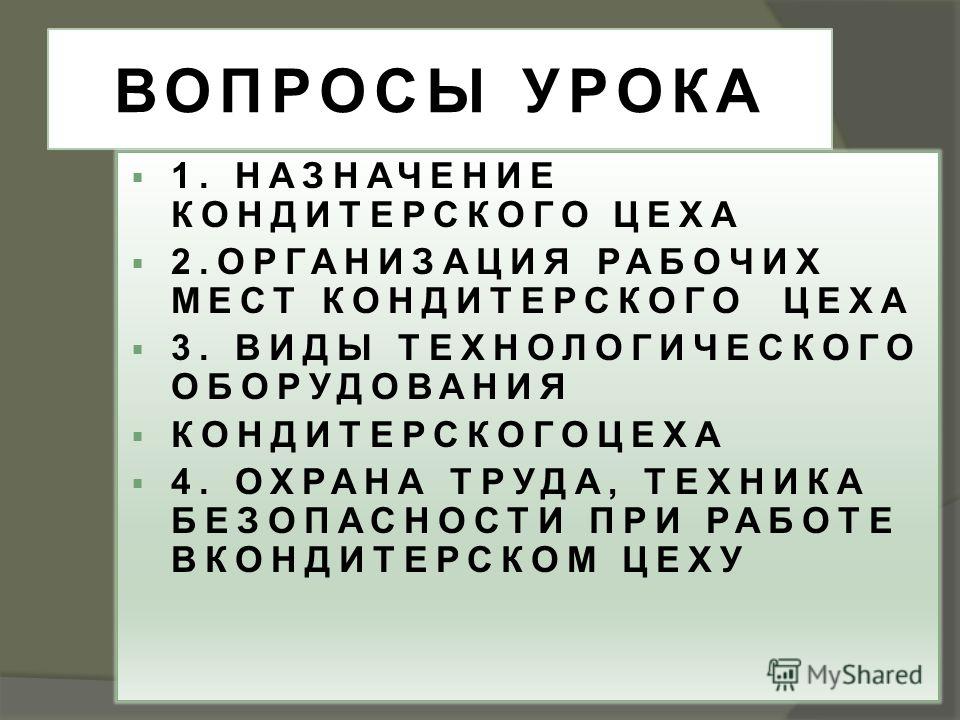 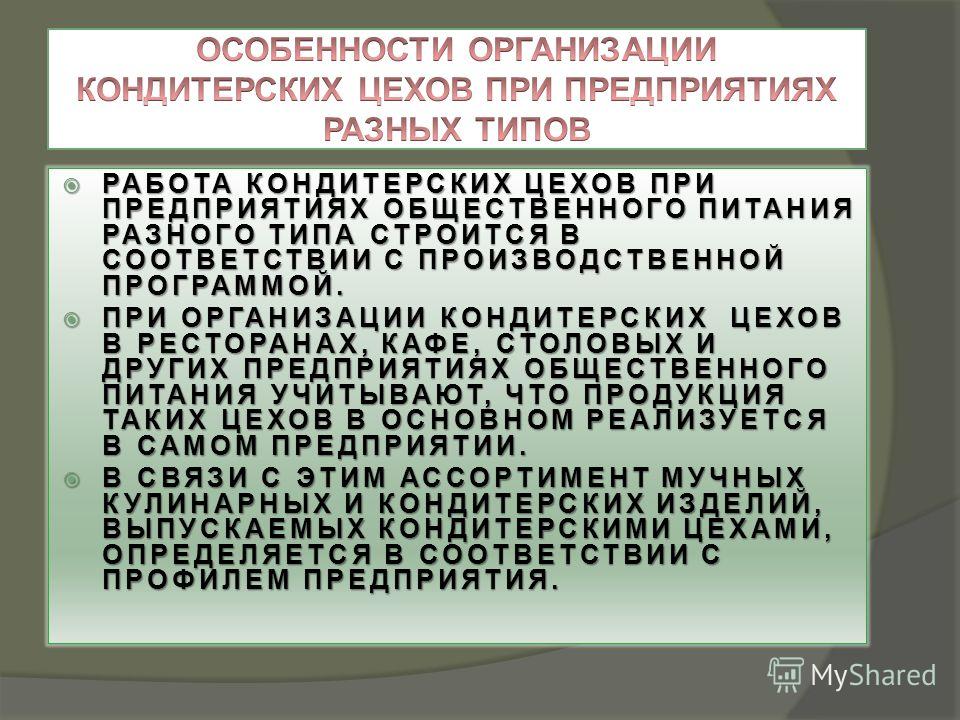 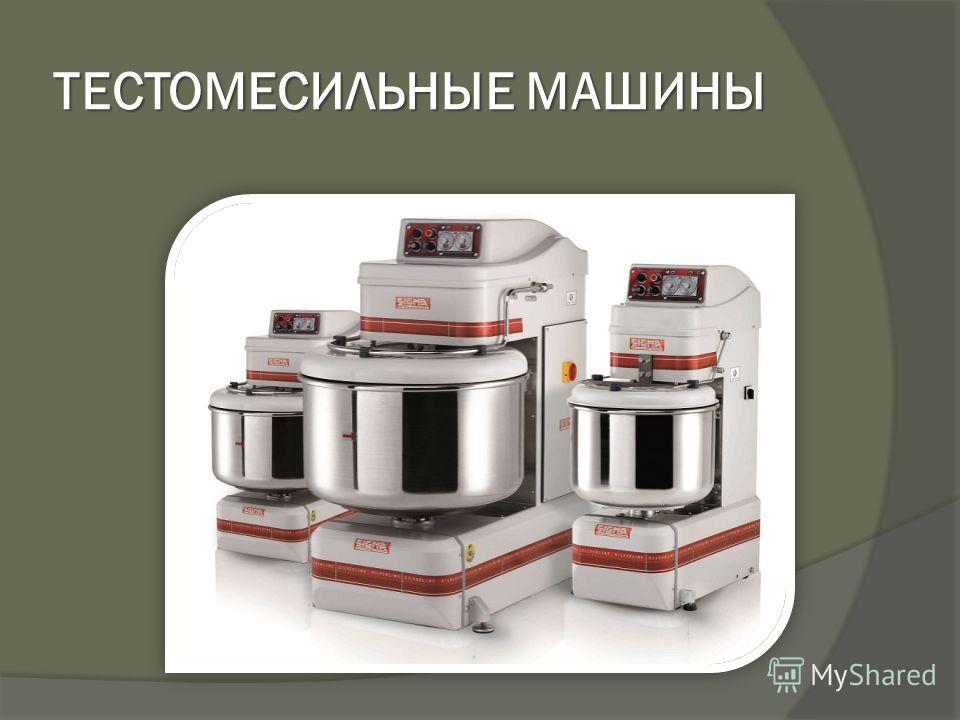 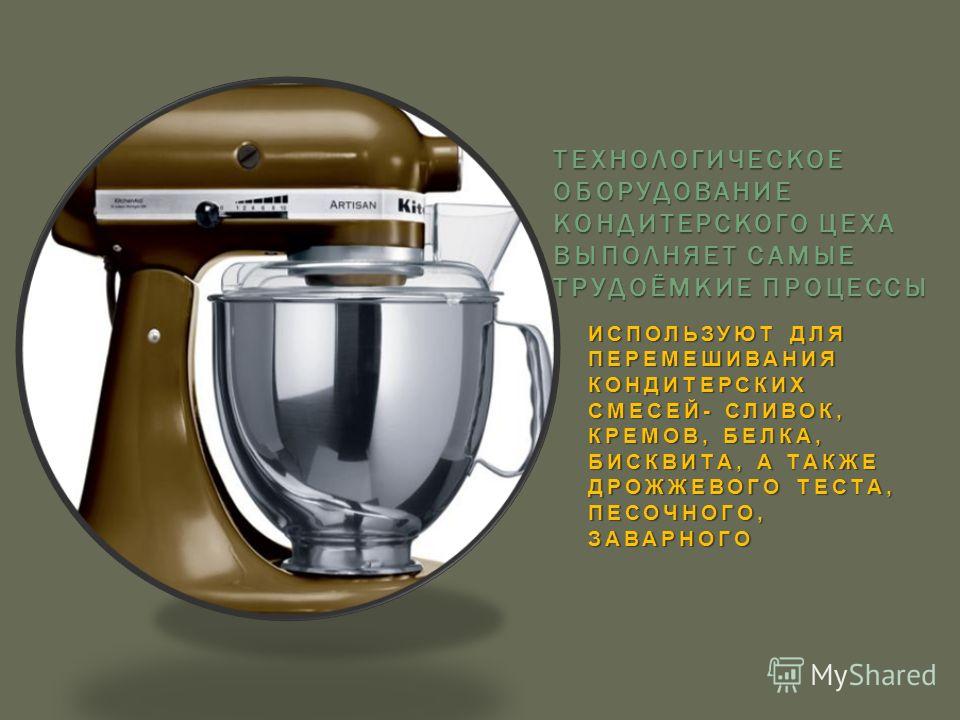 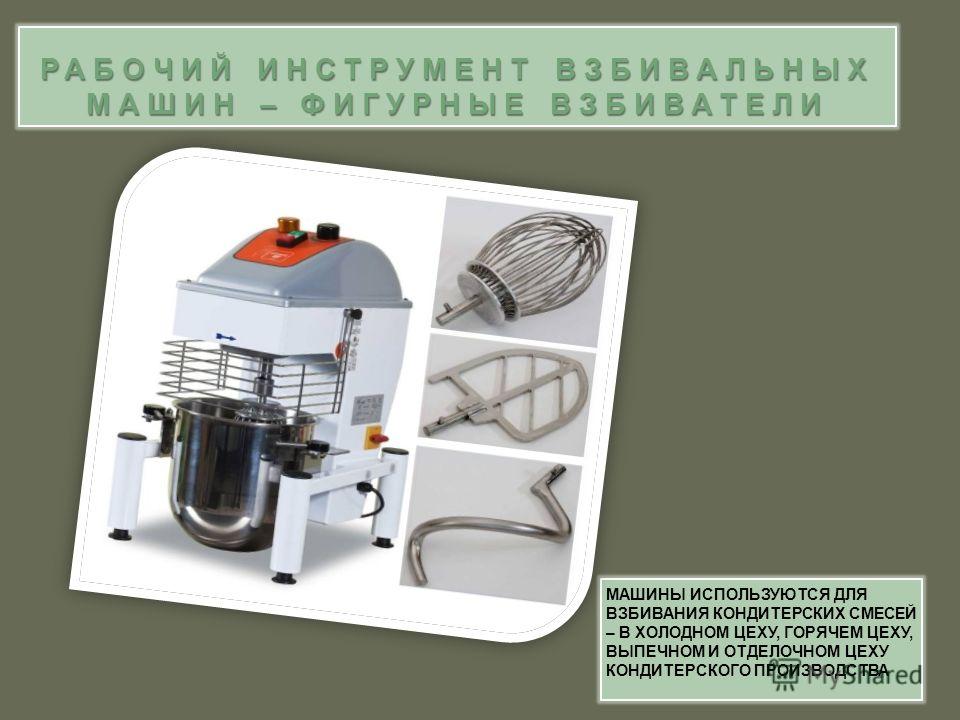 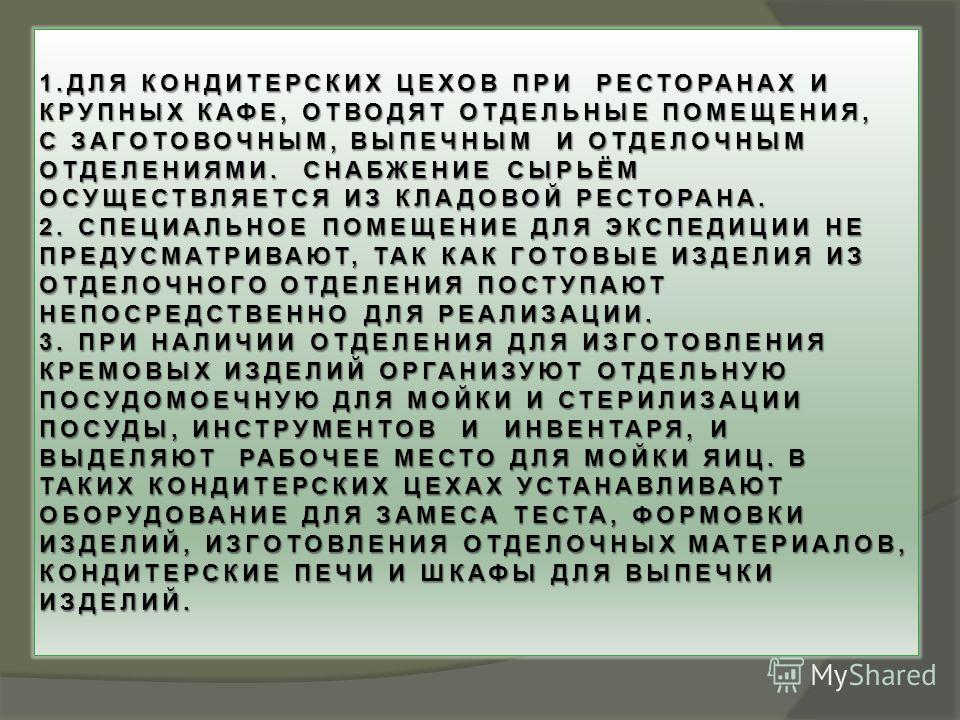 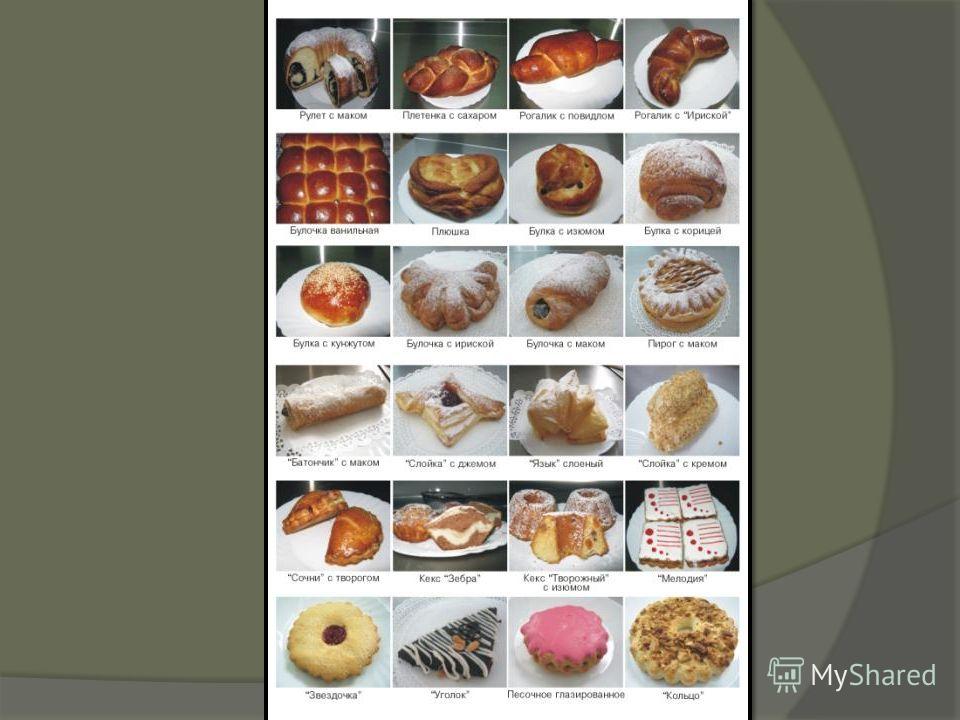 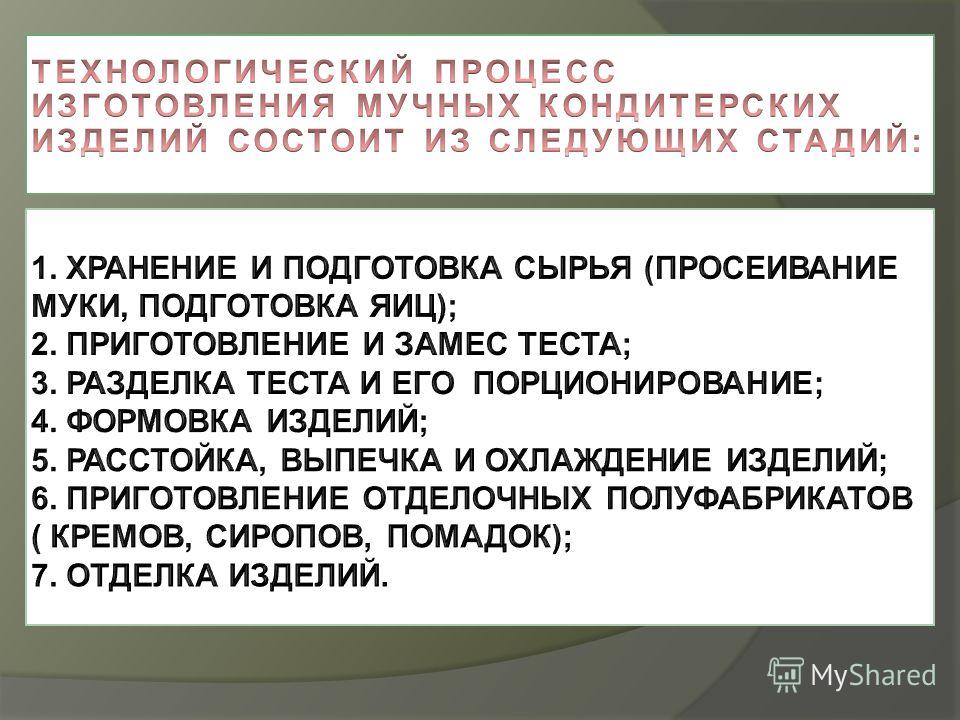 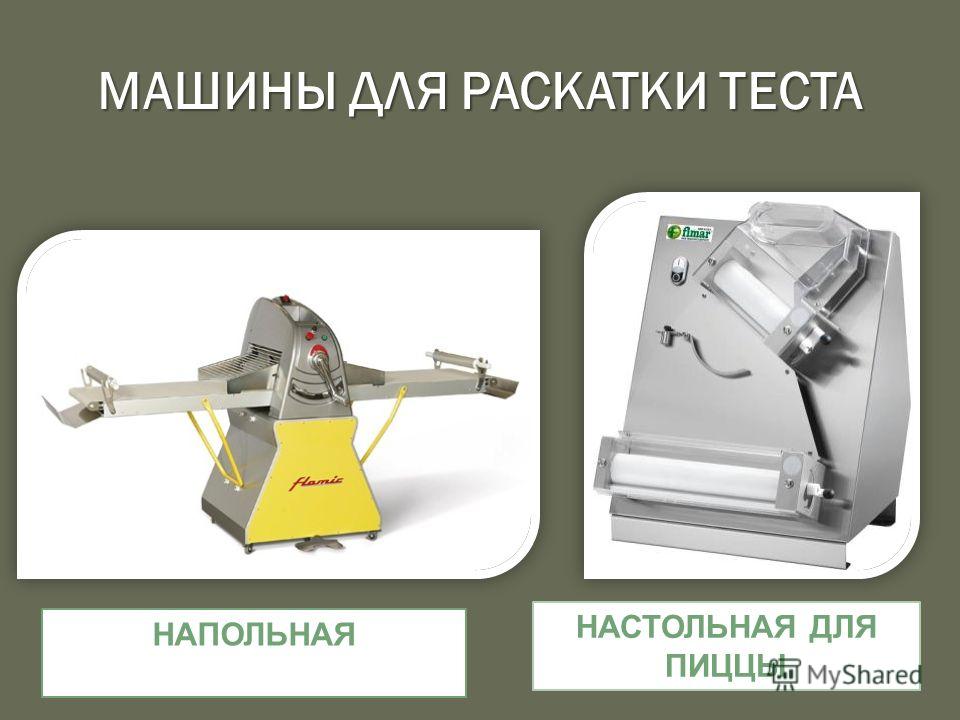 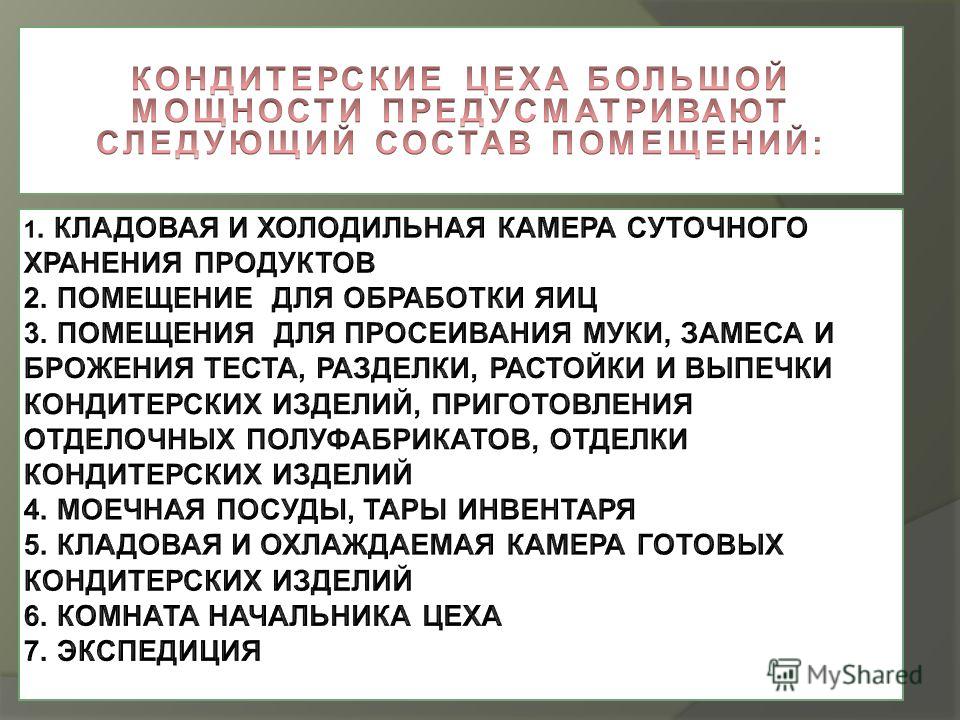 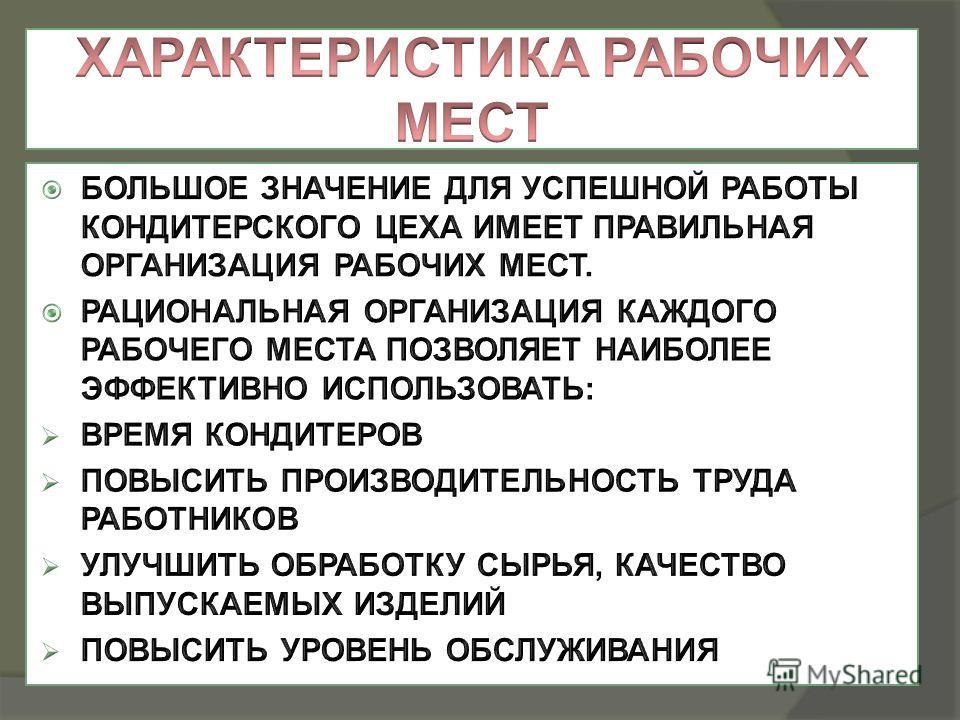 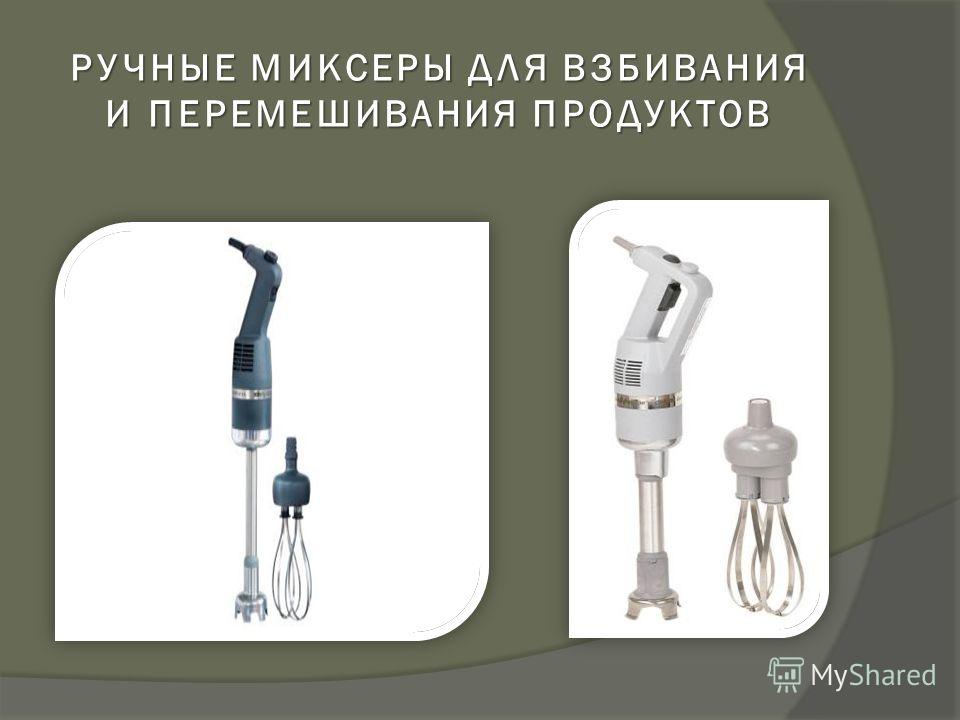 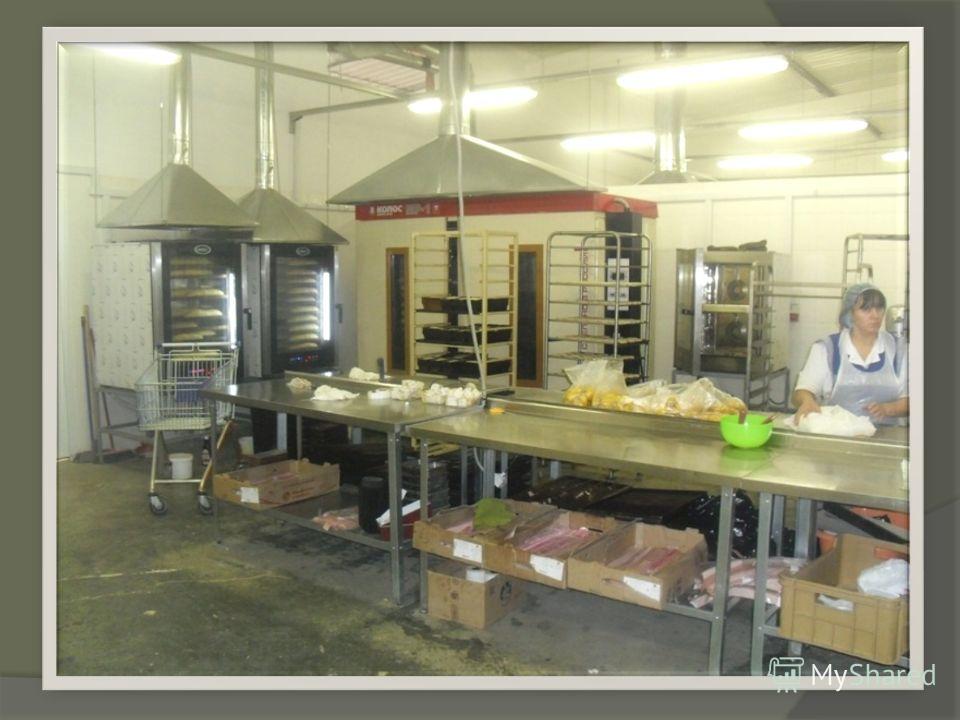 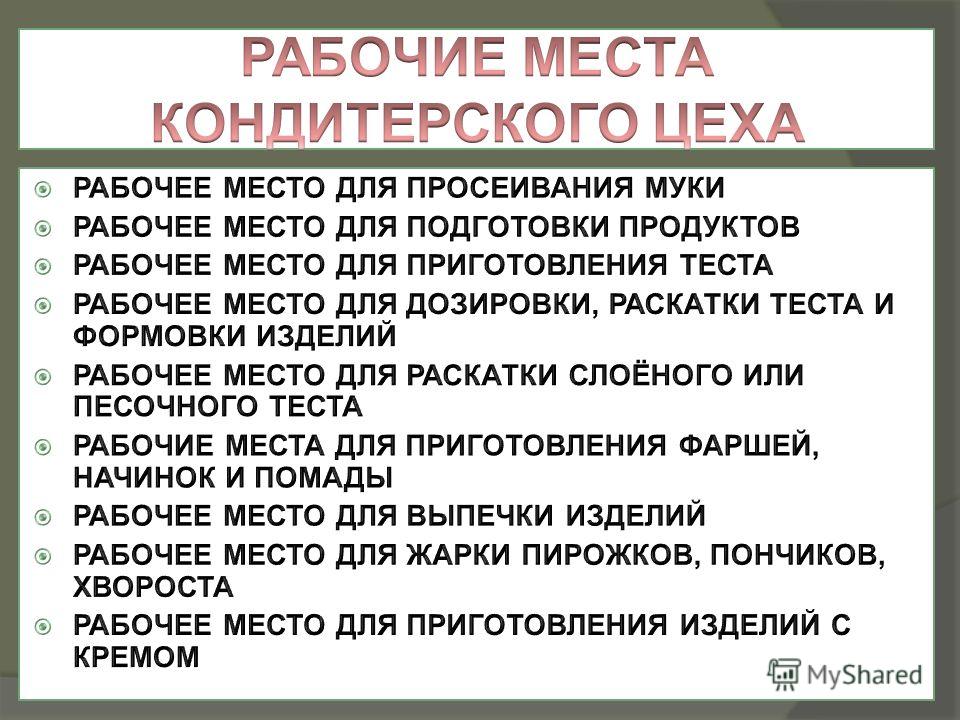 Домашнее задание: 1.Расставить оборудование по рабочим места К.Ц.2. Составить ассортимент изделий, которые можно выпускать на этом оборудовании.